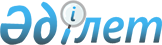 О внесении изменений и дополнений в решение районного маслихата от 26 декабря 2013 года № 137 "О бюджете Уилского района на 2014-2016 годы"
					
			Утративший силу
			
			
		
					Решение Уилского районного маслихата Актюбинской области от 7 августа 2014 года № 188. Зарегистрировано Департаментом юстиции Актюбинской области 26 августа 2014 года № 4007. Утратило силу в связи с истечением срока применения (письмо Уилского районного маслихата Актюбинской области от 3 февраля 2015 года № 19)      Сноска. Утратило силу в связи с истечением срока применения – (письмо Уилского районного маслихата Актюбинской области от 03.02.2015 № 19).



      В соответствии со статьями 9, 106 Бюджетного Кодекса Республики Казахстан от 4 декабря 2008 года, статьей 6 Закона Республики Казахстан от 23 января 2001 года «О местном государственном управлении и самоуправлении в Республике Казахстан», Уилский районный маслихат Р Е Ш И Л:



      1. Внести в решение районного маслихата от 26 декабря 2013 года № 137 «О бюджете Уилского района на 2014-2016 годы» (зарегистрированное в государственном реестре нормативных правовых актов за № 3741, опубликованное в газете «Ойыл» 23, 30 января и 4 февраля 2014 года № 3, 4 и 5) следующие изменения и дополнения:



      1) в пункте 1:

      в подпункте 1):

      доходы

      цифры «2 765 365» заменить цифрами «2 863 130»;

      в том числе по:

      поступлениям трансфертов

      цифры «2 540 365» заменить цифрами «2 638 130»;

      в подпункте 2):

      затраты

      цифры «2 770 768,6» заменить цифрами «2 868 533,6»;



      2) в пункте 6:

      в части абзаца 5:

      цифры «7 988» заменить цифрами «13 528»;



      3) дополнить пунктом 6-1 следующего содержания:

      «6-1. Учесть в районном бюджете на 2014 год поступление целевых трансфертов на развитие из республиканского бюджета:

      50 425 тысяч тенге – на проектирование, строительство и (или) приобретение жилья коммунального жилищного фонда»;



      4) в пункте 7:

      в части абзаца 9:

      цифры «41 543» заменить цифрами «81 293»;

      и дополнить абзацем 14 следующего содержания:

      2 050 тысяч тенге – на разработку схем градостроительного развития территории района, генеральных планов городов районного (областного) значения, поселков и иных сельских населенных пунктов;



      5) приложения 1 и 5 к указанному решению изложить в новой редакции согласно приложениям 1 и 2.



      2. Настоящее решение вводится в действие с 1 января 2014 года.

 

  Бюджет района на 2014 год

  Объем финансирования бюджетных программ аппаратов акимов сельских округов на 2014 год

       продолжение таблицы

 

 
					© 2012. РГП на ПХВ «Институт законодательства и правовой информации Республики Казахстан» Министерства юстиции Республики Казахстан
				      Председатель сессии 

      районного маслихата: Секретарь районного маслихата:      Ж. Жакып Б. Бисекенов

Приложение № 1 к решению районного маслихата от 7 августа 2014 года № 188Приложение № 1 к решению районного маслихата от 26 декабря 2014 года № 137Категория

 Категория

 Категория

 Категория

 Категория

 Категория

 Категория

 Сумма

(тыс.тенге)

 Класс

 Класс

 Класс

 Класс

 Класс

 Класс

 Сумма

(тыс.тенге)

 Подкласс

 Подкласс

 Подкласс

 Подкласс

 Сумма

(тыс.тенге)

 НАИМЕНОВАНИЕ

 НАИМЕНОВАНИЕ

 НАИМЕНОВАНИЕ

 Сумма

(тыс.тенге)

 1

 2

 2

 3

 4

 4

 4

 5

 I. Доходы

 I. Доходы

 I. Доходы

 2863130

 1

 Налоговые поступления

 Налоговые поступления

 Налоговые поступления

 206046

 01

 01

 Подоходный налог

 Подоходный налог

 Подоходный налог

 97157

 2

 Индивидуальный подоходный налог

 Индивидуальный подоходный налог

 Индивидуальный подоходный налог

 97157

 03

 03

 Социальный налог

 Социальный налог

 Социальный налог

 83300

 1

 Социальный налог

 Социальный налог

 Социальный налог

 83300

 04

 04

 Налоги на собственность

 Налоги на собственность

 Налоги на собственность

 21417

 1

 Hалоги на имущество

 Hалоги на имущество

 Hалоги на имущество

 5505

 3

 Земельный налог

 Земельный налог

 Земельный налог

 952

 4

 Hалог на транспортные средства

 Hалог на транспортные средства

 Hалог на транспортные средства

 13280

 5

 Единый земельный налог

 Единый земельный налог

 Единый земельный налог

 1680

 05

 05

 Внутренние налоги на товары, работы и услуги

 Внутренние налоги на товары, работы и услуги

 Внутренние налоги на товары, работы и услуги

 2800

 2

 Акцизы

 Акцизы

 Акцизы

 254 

 3

 Поступления за использование природных и других ресурсов

 Поступления за использование природных и других ресурсов

 Поступления за использование природных и других ресурсов

 340

 4

 Сборы за ведение предпринимательской и профессиональной деятельности

 Сборы за ведение предпринимательской и профессиональной деятельности

 Сборы за ведение предпринимательской и профессиональной деятельности

 2154

 5

 Фиксированный налог

 Фиксированный налог

 Фиксированный налог

 52 

 08

 08

 Обязательные платежи, взимаемые за совершение юридически значимых действий и (или) выдачу документов уполномоченными на то государственными органами или должностными лицами

 Обязательные платежи, взимаемые за совершение юридически значимых действий и (или) выдачу документов уполномоченными на то государственными органами или должностными лицами

 Обязательные платежи, взимаемые за совершение юридически значимых действий и (или) выдачу документов уполномоченными на то государственными органами или должностными лицами

 1 372 

 1

 Государственная пошлина

 Государственная пошлина

 Государственная пошлина

 1 372 

 2

 Неналоговые поступления

 Неналоговые поступления

 Неналоговые поступления

 18324

 01

 01

 Доходы от государственной собственности

 Доходы от государственной собственности

 Доходы от государственной собственности

 3940

 5

 Доходы от аренды имущества, находящегося в государственной собственности

 Доходы от аренды имущества, находящегося в государственной собственности

 Доходы от аренды имущества, находящегося в государственной собственности

 3940

 Вознаграждения (интересы) по бюджетным кредитам, выданным из местного бюджета до 2005 года юридическим лицам

 Вознаграждения (интересы) по бюджетным кредитам, выданным из местного бюджета до 2005 года юридическим лицам

 Вознаграждения (интересы) по бюджетным кредитам, выданным из местного бюджета до 2005 года юридическим лицам

 Вознаграждения (интересы) по бюджетным кредитам, выданным из местного бюджета до 2005 года юридическим лицам

 06

 06

 Прочие неналоговые поступления

 Прочие неналоговые поступления

 Прочие неналоговые поступления

 14 384 

 1

 Прочие неналоговые поступления

 Прочие неналоговые поступления

 Прочие неналоговые поступления

 14 384 

 3

 Поступления от продажи основного капитала

 Поступления от продажи основного капитала

 Поступления от продажи основного капитала

 630 

 03

 03

 Продажа земли и нематериальных активов

 Продажа земли и нематериальных активов

 Продажа земли и нематериальных активов

 630 

 1

 Поступления от продажи земельных участков

 Поступления от продажи земельных участков

 Поступления от продажи земельных участков

 630 

 4

 Поступление трансфертов

 Поступление трансфертов

 Поступление трансфертов

 2638130

 02

 02

 Трансферты из вышестоящих органов государственного управления

 Трансферты из вышестоящих органов государственного управления

 Трансферты из вышестоящих органов государственного управления

 2638130

 2

 Трансферты из областного бюджета

 Трансферты из областного бюджета

 Трансферты из областного бюджета

 2638130

 Целевые текущие трансферты

 Целевые текущие трансферты

 Целевые текущие трансферты

 263680

 Целевые трансферты на развитие

 Целевые трансферты на развитие

 Целевые трансферты на развитие

 464813

 Субвенции

 Субвенции

 Субвенции

 1909637

 Функ. группа

 Функ. группа

 Функ. группа

 Функ. группа

 Функ. группа

 Функ. группа

 Функ. группа

 Сумма

(тыс.тенге)

 Функ. подгруппа

 Функ. подгруппа

 Функ. подгруппа

 Функ. подгруппа

 Функ. подгруппа

 Функ. подгруппа

 Сумма

(тыс.тенге)

 Администратор

 Администратор

 Администратор

 Администратор

 Администратор

 Сумма

(тыс.тенге)

 Программа

 Программа

 Сумма

(тыс.тенге)

 НАИМЕНОВАНИЕ

 Сумма

(тыс.тенге)

 1

 2

 3

 3

 3

 4

 5

 6

 II. Затраты

 2868533,6

 01

 Государственные услуги общего характера

 206288,5

 01

 1

 Представительные, исполнительные и другие органы, выполняющие общие функции государственного управления

 169834,5

 01

 1

 112

 112

 112

 Аппарат маслихата района (города областного значения)

 17553

 01

 1

 112

 112

 112

 001

 Услуги по обеспечению деятельности маслихата района (города областного значения)

 12796

 01

 1

 112

 112

 112

 003

 Капитальные расходы государственного органа 

 4757

 01

 1

 122

 122

 122

 Аппарат акима района (города областного значения)

 53395

 01

 1

 122

 122

 122

 001

 Услуги по обеспечению деятельности акима района (города областного значения)

 51700

 003

 Капитальные расходы государственного органа 

 1695

 01

 1

 123

 123

 123

 Аппарат акима района в городе, города районного значения, поселка, села, сельского округа

 98886,5

 01

 1

 123

 123

 123

 001

 Услуги по обеспечению деятельности акима района в городе, города районного значения, поселка, села, сельского округа

 95830

 022

 Капитальные расходы государственного органа 

 325

 107

 Проведение мероприятий за счет резерва местного исполнительного органа на неотложные затраты

 2731,5

 01

 2

 Финансовая деятельность

 24953

 01

 2

 452

 452

 452

 Отдел финансов района (города областного значения)

 24953

 01

 2

 452

 452

 452

 001

 Услуги по реализации государственной политики в области исполнения бюджета района (города областного значения) и управления коммунальной собственностью района (города областного значения)

 13075

 01

 2

 452

 452

 452

 003

 Проведение оценки имущества в целях налогообложения

 236

 01

 2

 452

 452

 452

 011

 Учет, хранение, оценка и реализация имущества, поступившего в коммунальную собственность

 11582

 022

 Капитальные расходы государственного органа 

 60

 01

 5

 Планирование и статистическая деятельность

 11501

 01

 5

 453

 453

 453

 Отдел экономики и бюджетного планирования района (города областного значения)

 11501

 01

 5

 453

 453

 453

 001

 Услуги по реализации государственной политики в области формирования и развития экономической политики, системы государственного планирования и управления района (города областного значения)

 11271

 004

 Капитальные расходы государственного органа 

 230

 02

 Оборона

 2142

 02

 1

 Военные нужды

 2142

 02

 1

 122

 122

 122

 Аппарат акима района (города областного значения)

 2142

 02

 1

 122

 122

 122

 005

 Мероприятия в рамках исполнения всеобщей воинской обязанности

 2142

 03

 Общественный порядок, безопасность, правовая, судебная, уголовно-исполнительная деятельность

 460

 9

 Прочие услуги в области общественного порядка и безопасности

 460

 458

 458

 458

 Отдел жилищно-коммунального хозяйства, пассажирского транспорта и автомобильных дорог района (города областного значения)

 460

 458

 458

 458

 021

 Обеспечение безопасности дорожного движения в населенных пунктах

 460

 04

 Образование

 1987901,9

 04

 1

 Дошкольное воспитание и обучение

 194994,9

 04

 1

 464

 464

 464

 Отдел образования района (города областного значения)

 194994,9

 04

 1

 464

 464

 464

 009

 Обеспечение деятельности организаций дошкольного воспитания и обучения

 146500,9

 04

 1

 464

 464

 464

 040

 Реализация государственного образовательного заказа в дошкольных организациях образования

 48494

 04

 2

 Начальное, основное среднее и общее среднее образование

 1463076

 04

 2

 464

 464

 464

 Отдел образования района (города областного значения)

 1463076

 04

 2

 464

 464

 464

 003

 Общеобразовательное обучение

 1415982

 04

 2

 464

 464

 464

 006

 Дополнительное образование для детей

 47094

 04

 9

 Прочие услуги в области образования

 329831

 04

 9

 464

 464

 464

 Отдел образования района (города областного значения)

 36831

 04

 9

 464

 464

 464

 001

 Услуги по реализации государственной политики на местном уровне в области образования 

 12872

 04

 9

 464

 464

 464

 005

 Приобретение и доставка учебников, учебно-методических комплексов для государственных учреждений образования района (города областного значения)

 6119

 04

 9

 464

 464

 464

 007

 Проведение школьных олимпиад, внешкольных мероприятий и конкурсов районного (городского) масштаба

 778

 04

 9

 464

 464

 464

 015

 Ежемесячная выплата денежных средств опекунам (попечителям) на содержание ребенка-сироты (детей-сирот), и ребенка (детей), оставшегося без попечения родителей

 2452

 04

 9

 464

 464

 464

 067

 Капитальные расходы подведомственных государственных учреждений и организаций

 14610

 04

 9

 466

 466

 466

 Отдел архитектуры, градостроительства и строительства района (города областного значения)

 293000

 04

 9

 466

 466

 466

 037

 Строительство и реконструкция объектов образования

 293000

 06

 Социальная помощь и социальное обеспечение

 101255,4

 06

 2

 Социальная помощь

 88566

 06

 2

 451

 451

 451

 Отдел занятости и социальных программ района (города областного значения)

 88566

 06

 2

 451

 451

 451

 002

 Программа занятости

 19570

 06

 2

 451

 451

 451

 004

 Оказание социальной помощи на приобретение топлива специалистам здравоохранения, образования, социального обеспечения, культуры, спорта и ветеринарии в сельской местности в соответствии с законодательством Республики Казахстан

 9891

 06

 2

 451

 451

 451

 005

 Государственная адресная социальная помощь

 578

 06

 2

 451

 451

 451

 006

 Оказание жилищной помощи 

 0

 06

 2

 451

 451

 451

 007

 Социальная помощь отдельным категориям нуждающихся граждан по решениям местных представительных органов

 22851

 06

 2

 451

 451

 451

 014

 Оказание социальной помощи нуждающимся гражданам на дому

 3807

 06

 2

 451

 451

 451

 016

 Государственные пособия на детей до 18 лет

 28054

 06

 2

 451

 451

 451

 017

 Обеспечение нуждающихся инвалидов обязательными гигиеническими средствами и предоставление услуг специалистами жестового языка, индивидуальными помощниками в соответствии с индивидуальной программой реабилитации инвалида

 3815

 06

 2

 451

 451

 451

 023

 Обеспечение деятельности центров занятости населения

 0

 06

 9

 Прочие услуги в области социальной помощи и социального обеспечения

 12689,4

 06

 9

 451

 451

 451

 Отдел занятости и социальных программ района (города областного значения)

 12689,4

 06

 9

 451

 451

 451

 001

 Услуги по реализации государственной политики на местном уровне в области обеспечения занятости и реализации социальных программ для населения

 12032

 06

 9

 451

 451

 451

 011

 Оплата услуг по зачислению, выплате и доставке пособий и других социальных выплат

 400

 021

 Капитальные расходы государственного органа 

 194

 115

 Выполнение обязательств местных исполнительных органов по решениям судов за счет средств резерва местного исполнительного органа

 63,4

 07

 Жилищно-коммунальное хозяйство

 279206

 07

 1

 Жилищное хозяйство

 143480

 458

 458

 458

 Отдел жилищно-коммунального хозяйства, пассажирского транспорта и автомобильных дорог района (города областного значения)

 1552

 003

 Организация сохранения государственного жилищного фонда

 1300

 033

 Проектирование, развитие, обустройство и (или) приобретение инженерно-коммуникационной инфраструктуры 

 252

 466

 466

 466

 Отдел архитектуры, градостроительства и строительства района (города областного значения)

 60635

 466

 466

 466

 003

 Проектирование, строительство и (или) приобретение жилья коммунального жилищного фонда 

 58635

 004

 Проектирование, развитие, обустройство и (или) приобретение инженерно-коммуникационной инфраструктуры 

 2000

 455

 455

 455

 Отдел культуры и развития языков района (города областного значения)

 2971

 024

 Ремонт объектов в рамках развития городов и сельских населенных пунктов по Дорожной карте занятости 2020

 2971

 464

 464

 464

 Отдел образования района (города областного значения)

 78322

 026

 Ремонт объектов в рамках развития городов и сельских населенных пунктов по Дорожной карте занятости 2020

 78322

 07

 2

 Коммунальное хозяйство

 118735

 07

 2

 458

 458

 458

 Отдел жилищно-коммунального хозяйства, пассажирского транспорта и автомобильных дорог района (города областного значения)

 15035

 07

 2

 458

 458

 458

 012

 Функционирование системы водоснабжения и водоотведения

 7000

 058

 Развитие системы водоснабжения и водоотведения в сельских населенных пунктах

 8035

 07

 2

 466

 466

 466

 Отдел архитектуры, градостроительства и строительства района (города областного значения)

 103700

 07

 2

 466

 466

 466

 005

 Развитие коммунального хозяйства

 103700

 07

 3

 Благоустройство населенных пунктов

 16991

 07

 3

 123

 123

 123

 Аппарат акима района в городе, города районного значения, поселка, села, сельского округа

 14191

 07

 3

 123

 123

 123

 008

 Освещение улиц населенных пунктов

 6301

 07

 3

 123

 123

 123

 010

 Содержание мест захоронений и погребение безродных

 209

 07

 3

 123

 123

 123

 011

 Благоустройство и озеленение населенных пунктов

 7681

 458

 458

 458

 Отдел жилищно-коммунального хозяйства, пассажирского транспорта и автомобильных дорог района (города областного значения)

 2800

 018

 Благоустройство и озеленение населенных пунктов

 2800

 08

 Культура, спорт, туризм и информационное пространство

 136709

 08

 1

 Деятельность в области культуры

 61409

 08

 1

 455

 455

 455

 Отдел культуры и развития языков района (города областного значения)

 61409

 08

 1

 455

 455

 455

 003

 Поддержка культурно-досуговой работы

 61409

 08

 2

 Спорт

 6679

 08

 2

 465

 465

 465

 Отдел физической культуры и спорта района (города областного значения)

 6679

 08

 2

 465

 465

 465

 001

 Услуги по реализации государственной политики на местном уровне в сфере физической культуры и спорта

 4660

 08

 2

 465

 465

 465

 004

 Капитальные расходы государственного органа 

 450

 08

 2

 465

 465

 465

 006

 Проведение спортивных соревнований на районном (города областного значения) уровне

 482

 08

 2

 465

 465

 465

 007

 Подготовка и участие членов сборных команд района (города областного значения) по различным видам спорта на областных спортивных соревнованиях

 1087

 08

 3

 Информационное пространство

 38846

 08

 3

 455

 455

 455

 Отдел культуры и развития языков района (города областного значения)

 35833

 08

 3

 455

 455

 455

 006

 Функционирование районных (городских) библиотек

 35602

 007

 Развитие государственного языка и других языков народа Казахстана

 231

 08

 3

 456

 456

 456

 Отдел внутренней политики района (города областного значения)

 3013

 08

 3

 456

 456

 456

 002

 Услуги по проведению государственной информационной политики через газеты и журналы 

 2950

 08

 3

 456

 456

 456

 005

 Услуги по проведению государственной информационной политики через телерадиовещание

 63

 08

 9

 Прочие услуги по организации культуры, спорта, туризма и информационного пространства

 29775

 08

 9

 455

 455

 455

 Отдел культуры и развития языков района (города областного значения)

 17854

 08

 9

 455

 455

 455

 001

 Услуги по реализации государственной политики на местном уровне в области развития языков и культуры

 4969

 010

 Капитальные расходы государственного органа 

 147

 032

 Капитальные расходы подведомственных государственных учреждений и организаций

 12738

 08

 9

 456

 456

 456

 Отдел внутренней политики района (города областного значения)

 11921

 08

 9

 456

 456

 456

 001

 Услуги по реализации государственной политики на местном уровне в области информации, укрепления государственности и формирования социального оптимизма граждан

 5291

 08

 9

 456

 456

 456

 003

 Реализация мероприятий в сфере молодежной политики

 5792

 006

 Капитальные расходы государственного органа 

 173

 08

 9

 456

 456

 456

 032

 Капитальные расходы подведомственных государственных учреждений и организаций

 665

 10

 Сельское, водное, лесное, рыбное хозяйство, особо охраняемые природные территории, охрана окружающей среды и животного мира, земельные отношения

 92528

 10

 1

 Сельское хозяйство

 37479

 10

 1

 453

 453

 453

 Отдел экономики и бюджетного планирования района (города областного значения)

 7024

 10

 1

 453

 453

 453

 099

 Реализация мер по оказанию социальной поддержки специалистов

 7024

 10

 1

 466

 466

 466

 Отдел архитектуры, градостроительства и строительства района (города областного значения)

 2474

 10

 1

 466

 466

 466

 010

 Развитие объектов сельского хозяйства

 2474

 10

 1

 474

 474

 474

 Отдел сельского хозяйства и ветеринарии района (города областного значения)

 27981

 10

 1

 474

 474

 474

 001

 Услуги по реализации государственной политики на местном уровне в сфере сельского хозяйства и ветеринарии 

 11499

 003

 Капитальные расходы государственного органа 

 100

 006

 Организация санитарного убоя больных животных

 3482

 007

 Организация отлова и уничтожения бродячих собак и кошек

 620

 008

 Возмещение владельцам стоимости изымаемых и уничтожаемых больных животных, продуктов и сырья животного происхождения

 11680

 10

 1

 474

 474

 474

 012

 Проведение мероприятий по идентификации сельскохозяйственных животных 

 600

 10

 6

 Земельные отношения

 6613

 10

 6

 463

 463

 463

 Отдел земельных отношений района (города областного значения)

 6613

 10

 6

 463

 463

 463

 001

 Услуги по реализации государственной политики в области регулирования земельных отношений на территории района (города областного значения)

 6484

 10

 6

 463

 463

 463

 006

 Землеустройство, проводимое при установлении границ районов, городов областного значения, районного значения, сельских округов, поселков, сел

 129

 10

 9

 Прочие услуги в области сельского, водного, лесного, рыбного хозяйства, охраны окружающей среды и земельных отношений

 48436

 10

 9

 474

 474

 474

 Отдел сельского хозяйства и ветеринарии района (города областного значения)

 48436

 10

 9

 474

 474

 474

 013

 Проведение противоэпизоотических мероприятий

 48436

 11

 Промышленность, архитектурная, градостроительная и строительная деятельность

 9238

 11

 2

 Архитектурная, градостроительная и строительная деятельность

 9238

 11

 2

 466

 466

 466

 Отдел архитектуры, градостроительства и строительства района (города областного значения)

 9238

 11

 2

 466

 466

 466

 001

 Услуги по реализации государственной политики в области строительства, улучшения архитектурного облика городов, районов и населенных пунктов области и обеспечению рационального и эффективного градостроительного освоения территории района (города областного значения)

 6960

 013

 Разработка схем градостроительного развития территории района, генеральных планов городов районного (областного) значения, поселков и иных сельских населенных пунктов

 2050

 015

 Капитальные расходы государственного органа 

 228

 12

 Транспорт и коммуникации

 17083,7

 12

 1

 Автомобильный транспорт

 17083,7

 12

 1

 458

 458

 458

 Отдел жилищно-коммунального хозяйства, пассажирского транспорта и автомобильных дорог района (города областного значения)

 17083,7

 12

 1

 458

 458

 458

 023

 Обеспечение функционирования автомобильных дорог

 15336

 045

 Капитальный и средний ремонт автомобильных дорог районного значения и улиц населенных пунктов

 1747,7

 13

 Прочие

 35487,1

 13

 3

 Поддержка предпринимательской деятельности и защита конкуренции

 6553

 13

 3

 469

 469

 469

 Отдел предпринимательства района (города областного значения)

 6553

 13

 3

 469

 469

 469

 001

 Услуги по реализации государственной политики на местном уровне в области развития предпринимательства и промышленности 

 5538

 13

 3

 469

 469

 469

 003

 Поддержка предпринимательской деятельности

 535

 13

 3

 469

 469

 469

 004

 Капитальные расходы государственного органа 

 480

 13

 9

 Прочие

 28934,1

 123

 123

 123

 Аппарат акима района в городе, города районного значения, поселка, села, сельского округа

 18397

 123

 123

 123

 040

 Реализация мер по содействию экономическому развитию регионов в рамках Программы «Развитие регионов» 

 18397

 13

 9

 452

 452

 452

 Отдел финансов района (города областного значения)

 1705,1

 13

 9

 452

 452

 452

 012

 Резерв местного исполнительного органа района (города областного значения) 

 1705,1

 13

 9

 458

 458

 458

 Отдел жилищно-коммунального хозяйства, пассажирского транспорта и автомобильных дорог района (города областного значения)

 8832

 13

 9

 458

 458

 458

 001

 Услуги по реализации государственной политики на местном уровне в области жилищно-коммунального хозяйства, пассажирского транспорта и автомобильных дорог 

 6212

 013

 Капитальные расходы государственного органа 

 120

 065

 Формирование или увеличение уставного капитала юридических лиц

 2500

 15

 Трансферты

 234

 1

 Трансферты

 234

 452

 452

 452

 Отдел финансов района (города областного значения)

 234

 006

 Возврат неиспользованных (недоиспользованных) целевых трансфертов

 234

 III. Чистое бюджетное кредитование

 22349

 Бюджетные кредиты 

 27780

 10

 Сельское, водное, лесное, рыбное хозяйство, особо охраняемые природные территории, охрана окружающей среды и животного мира, земельные отношения

 27780

 10

 1

 Сельское хозяйство

 27780

 10

 1

 453

 453

 453

 Отдел экономики и бюджетного планирования района (города областного значения)

 27780

 10

 1

 453

 453

 453

 006

 Бюджетные кредиты для реализации мер социальной поддержки специалистов

 27780

 5

 1

 1

 1

 Погашение бюджетных кредитов

 5431

 01

 Погашение бюджетных кредитов

 5431

 Погашение бюджетных кредитов, выданных из государственного бюджета

 5431

 Функ. группа

 Функ. группа

 Функ. группа

 Функ. группа

 Функ. группа

 Функ. группа

 Функ. группа

 Сумма (тыс.тенге)

 Функ. подгруппа

 Функ. подгруппа

 Функ. подгруппа

 Функ. подгруппа

 Функ. подгруппа

 Функ. подгруппа

 Сумма (тыс.тенге)

 Администратор

 Администратор

 Администратор

 Администратор

 Администратор

 Сумма (тыс.тенге)

 Программа

 Программа

 Сумма (тыс.тенге)

 НАИМЕНОВАНИЕ

 Сумма (тыс.тенге)

 1

 2

 3

 3

 3

 4

 5

 6

 IV. Сальдо по операциям с финансовыми активами

 0

 Приобретение финансовых активов

 0

 V. Дефицит бюджета

 -27752,6

 VI. Финансирование дефицита бюджета

 27752,6

 7

 2

 2

 2

 Поступление займа

 27780

 01

 Внутренние государственные займы

 27780

 Договора займа

 27780

 16

 Погашение займов

 8240

 16

 1

 Погашение займов

 8240

 16

 1

 452

 452

 452

 Отдел финансов района (города областного значения)

 8240

 16

 1

 452

 452

 452

 008

 Погашение долга местного исполнительного органа перед вышестоящим бюджетом

 8239,9

 021

 Возврат неиспользованных бюджетных кредитов, выданных из местного бюджета

 0,1

 8

 Используемые остатки бюджетных средств

 8212,6

 1

 Остатки бюджетных средств

 8212,6

 1

 1

 1

 Свободные остатки бюджетных средств

 8212,6

 Приложения № 2 к решению районного маслихата от 7 августа 2014 года № 188Приложения № 5 к решению районного маслихата от 26 декабря 2013 года № 137Наименование

 001 "Услуги по обеспечению деятельности акима района в городе, города районного значения, поселка, села, сельского округа"

 008 "Освещение улиц населенных пунктов"

 010 "Содержание мест захоронений и погребение безродных"

 011 "Благоустройство и озеленение населенных пунктов"

 Караойский с/округ

 8883

 234

 29

 410

 Коптогайский с/округ

 11647

 34

 29

 565

 Уилский с/округ

 30440

 4472

 35

 5067

 Кайындинский с/округ

 9764

 234

 29

 410

 С/округ им. Ш.Берсиева

 12911

 359

 29

 409

 Саралжинский с/округ

 12015

 34

 29

 410

 Сарбийский с/округ

 10170

 934

 29

 410

 Всего

 95830

 6301

 209

 7681

 Наименование

 022 "Капитальные расходы государственного органа"

 107 "Проведение мероприятий за счет резерва местного исполнительного органа на неотложные затраты"

 040 "Реализация мер по содействию экономическому развитию регионов в рамках Программы «Развитие регионов»"

 Всего

 Караойский с/округ

 0

 297,5

 1337

 11190,5

 Коптогайский с/округ

 0

 355

 3038

 15668

 Уилский с/округ

 0

 755

 6620

 47389

 Кайындинский с/округ

 0

 355

 1308

 12100

 С/округ им. Ш.Берсиева

 175

 420

 2409

 16712

 Саралжинский с/округ

 0

 274,5

 2115

 14877,5

 Сарбийский с/округ

 150

 274,5

 1570

 13537,5

 Всего

 325

 2731,5

 18397

 131474,5

 